Рубрика «Творческая мастерская» 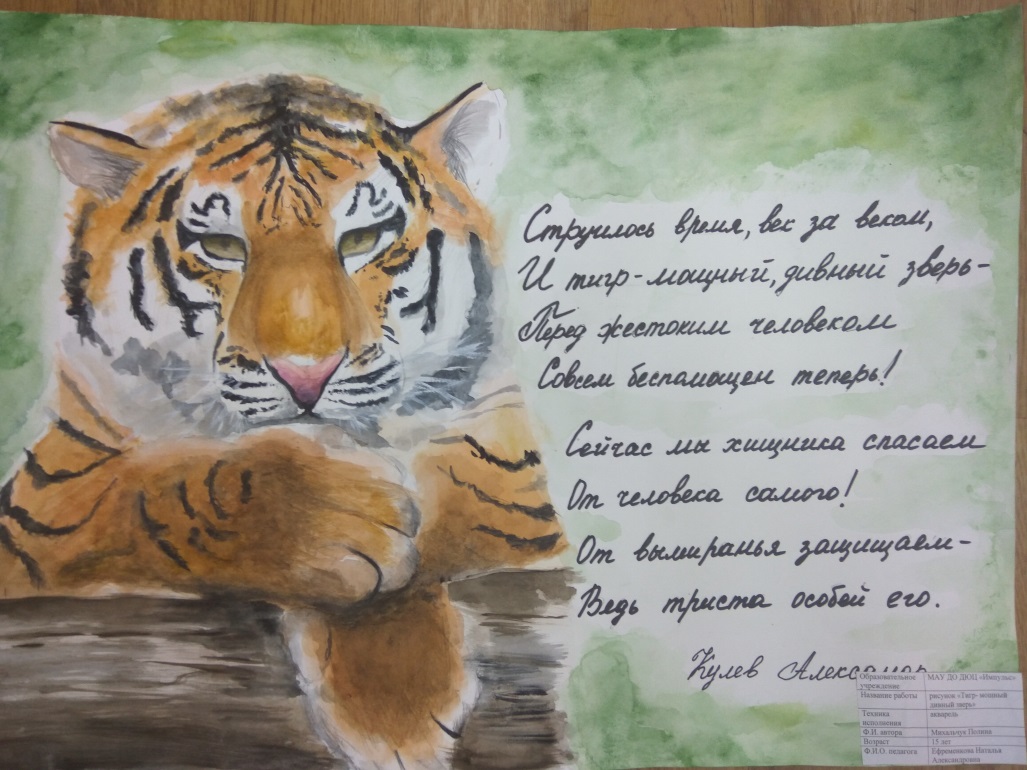 Конкурс рисунков и плакатовОлисова Виктория 12 лет«О, Тигр ты чудо из чудес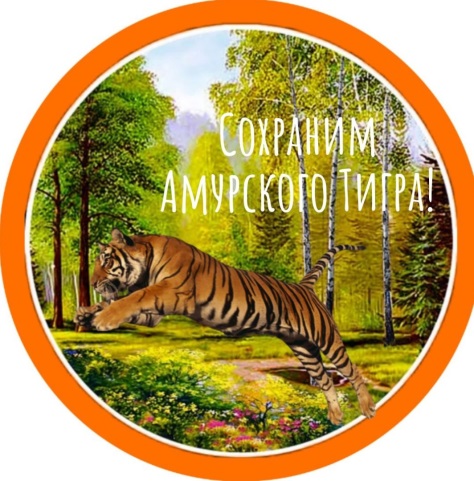 Перед тобой дрожит весь лес!Тебя в обиду не дадимИ род тигриный сохраним!»                Зырянова Лера 7 лет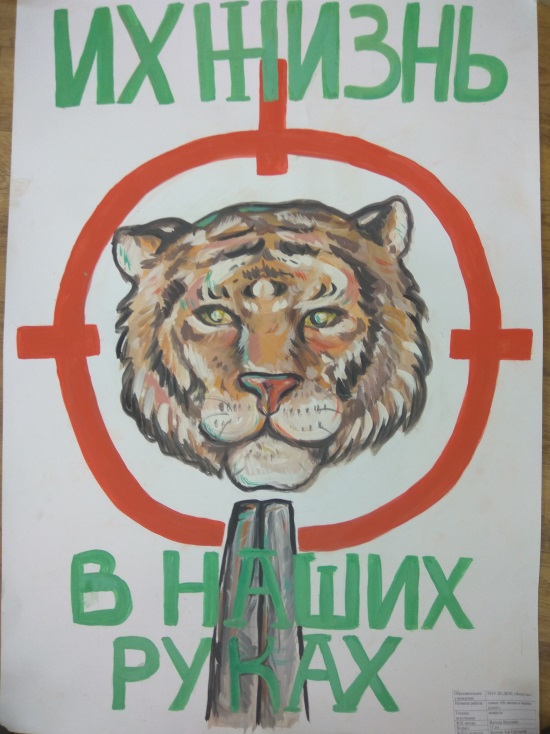 Михальчук Полина 15 лет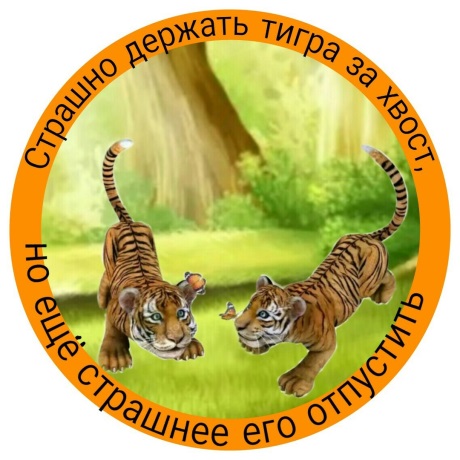 Фатеева Василина 16 лет	Бердникова  Ева 13 лет